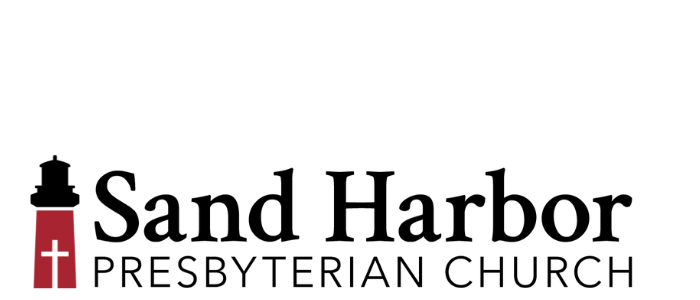 MONTHLY VOLUNTEER SCHEDULEIf you would like to volunteer to serve in any of these areas please click on one of the available links or visit the Sunday Volunteer page of our website: http://www.sandharborpca.org/volunteers.SERVICE OPPORTUNITY w/ GATOR FELLOWSHIPWhat: Serve alongside Gator Fellowship to feed the Palm Beach Gardens High School Football team before their playoff game and witness their ministry in action.Need: Volunteers for setup, service, and clean up.When: Friday, November 10th from 2-4:30pm.Where: Palm Beach Gardens High SchoolIf you are interested, have questions, or would like to volunteer, please speak with Steven or email shpcinfo@gmail.comTHE INKLINGS THEOLOGICAL SOCIETY (Evening Study)Join the study of Mere Christianity by C.S. Lewis led and hosted by Mike and Peggy Bruce on Sunday evenings at 4pm. This week we will be discussing book 3 “Christian Behavior,” chapter 5 “Sexual Morality.”NEW SUNDAY SCHOOL SEMESTERWhat: The second installment of Fall Sunday School. Date(s): Sunday Mornings; November 12th through December 17thTime: 9:15-10:15 am.Adults and High School taught by Wes JamisonAge 7 - Middle School taught by Andrew and Ashley JacobsonAges 3-6 taught by Steven and Ashley WeissFELLOWSHIP MEALPlease join us after service Sunday, November 5th for a Fellowship Lunch. It will be "potluck" style, so please consider bringing a main dish, side dish, or dessert to share. Drinks will be provided.YOUTH GROUPWhen: Sunday, November 19th, right after corporate worship from 12:30-2:30 pm.Where: Hosted and Led by Mark and Missy Raisis at their house.Who: All youth, ages 12-18 are invited. Lunch will be provided.BIBLE STUDIESIf you’re interested in studying the Bible with a group of people from the church, consider one of these groups:Women's GroupsThursday (early morning) Bible Reading Group - 6:30-7:30 AM in Palm Beach Gardens- Inductively studying 1st Peter - Contact Cheryl Cohee if interested.Thursday Book Study: 9:30-11:00 am in Palm Beach Gardens - Contact Missy Raisis or Karmen Janssen if interested. Men's GroupWednesday Bible Reading Group - Meet at the Church Building from 6:30-7:30 AM. We are continuing our journey through the Big picture 2023 reading plan. Contact Andrew or Steven if interested.OUTREACH OPPORTUNITIES- Kairos Prison Ministry is 100% funded by outside donations and the volunteers that put it on. Talk to John Janssen if you would like to participate in this ministry or if you would like to help support it financially.- Gator Fellowship: Talk to Mark Raisis if you are interested in ways that you could come alongside and help him as he seeks to evangelize and disciple on the campus of Palm Beach Gardens High School.If there are other evangelistic, outreach, or service opportunities you would like us to consider, please let us know by replying to this email.CHURCH PHOTO DIRECTORYIf you would like a printed or digital copy of the most recent photo directory please email us at: shpcinfo@gmail.com.CAN WE SERVE YOU OR PRAY FOR YOU?Let us know via email: shpcinfo@gmail.comEXASPERATED BY OUR EMAILS?If you would no longer like to receive these emails, please reply to this email with the word ‘unsubscribe.’PASTORAL INTERN JOKE OF THE WEEKQ: What has more letters than the alphabet?A: The post office.“The grace of the Lord Jesus Christ and the love of God and the fellowship of the Holy Spirit be with you all.” -2 Corinthians 13:14DateSet-UpGreetersCommunionSS Snacks10/29Kyle/KirkHowards